Утверждено:Советом МОО СФФ «Сибирь»				«____»__________________2018 г.Таблицы результатовзональных игр первенства России по футболу среди командюношей 2004 г.р. МОО СФФ «Сибирь».24 - 30.06.2018г.  									г. БарнаулГруппа «А»Группа «Б»КАЛЕНДАРЬзональных игр первенства России по футболу среди командюношей 2004 г.р. МОО СФФ «Сибирь».24 -30.06. 2018 г.									г. Барнаул.Участники соревнований:	Подгруппа  «А».					Подгруппа  «Б».	1. «Алтай 1» г. Барнаул.				1. «Сибирь»  г. Новосибирск.2. «Динамо» г. Барнаул.				2. «Алтай 2» г. Барнаул.3. ДЮСШ  г. Новосибирск.			3. «Металлург-Запсиб» г. Новокузнецк.4. ДЮСШ п. Краснобродский.		 24.06.2018 г. (воскресенье).			1. 17.00 «Алтай» г. Барнаул			-	ДЮСШ  г. Новосибирск				 25.06. (понедельник).2. 10.00 ДЮСШ  г. Новосибирск 		-	«Динамо» г. Барнаул			 26.06. (вторник).3. 10.00 «Алтай» г. Барнаул			-	«Динамо» г. Барнаул.4. 12.00 ДЮСШ п. Краснобродский		-	ДЮСШ  г. Новосибирск5. 14.00 «Алтай - 2» г. Барнаул			-	«Сибирь»  г. Новосибирск 27.06. (среда).6. 10.00 ДЮСШ п. Краснобродский		-	«Алтай» г. Барнаул7. 12.00 «М-Запсиб» г. Новокузнецк		-	«Алтай - 2» г. Барнаул28.06. (четверг).8. 10.00 «Сибирь»  г. Новосибирск		-	«М-Запсиб» г. Новокузнецк9. 12.00 «Динамо» г. Барнаул			-	ДЮСШ п. Краснобродский29.06 (пятница) – игры за 1-4 и 5-7 места.10. 09.00 	3 место «Б»				-	3 или 4 место «А»11. 11.00 	2 место «А»				-	1 место «Б»12. 13.00	1 место «А»				-	2 место «Б»				30.06 (суббота) – игры за 1-4 и 5-7 места.13. 10.00 	3 место «Б»				-	3 место «А»14. 12.00 	2 место «Б»				-	2 место «А»15. 14.00	1 место «Б»				-	1 место «А»Примечание: 24 июня день приезда, 30 июня после игр день отъезда команд участниц. В финал Сибири выходят 2 команды. Из подгрупп команды выходят с зачетом игр между собой.Комитет по проведению соревнований.Главный судья _________________________ Клюев А.А.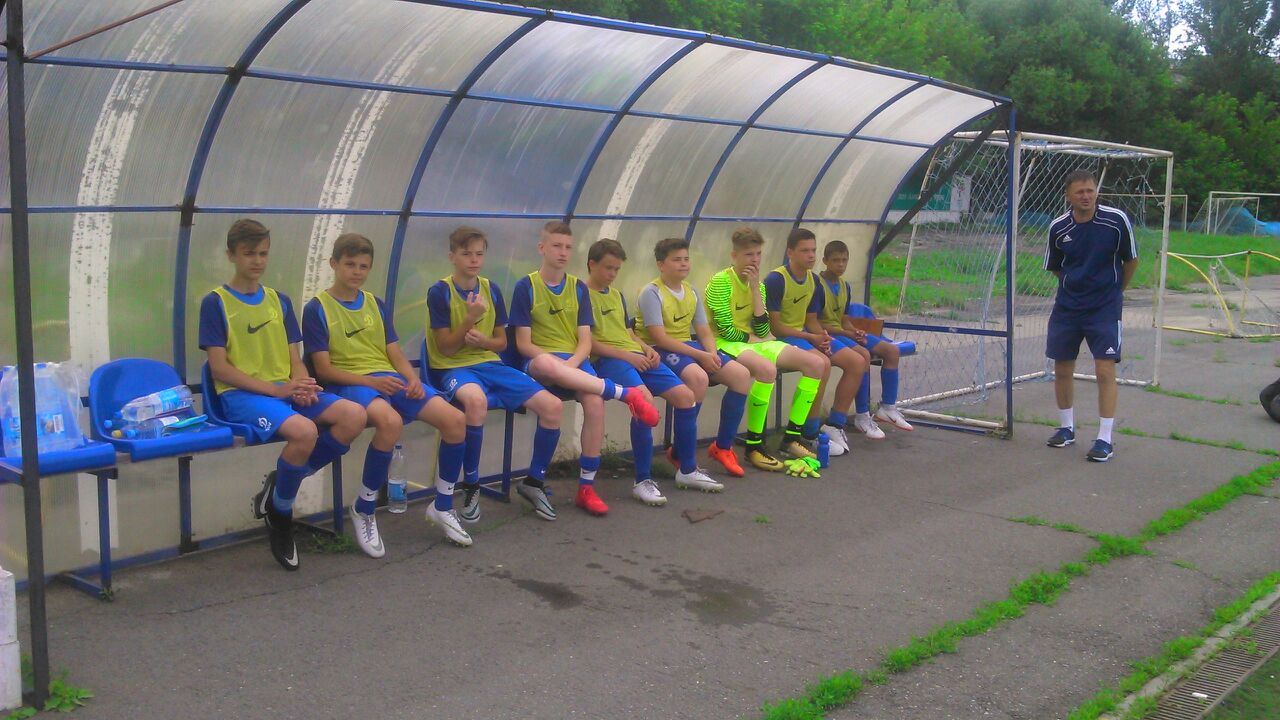 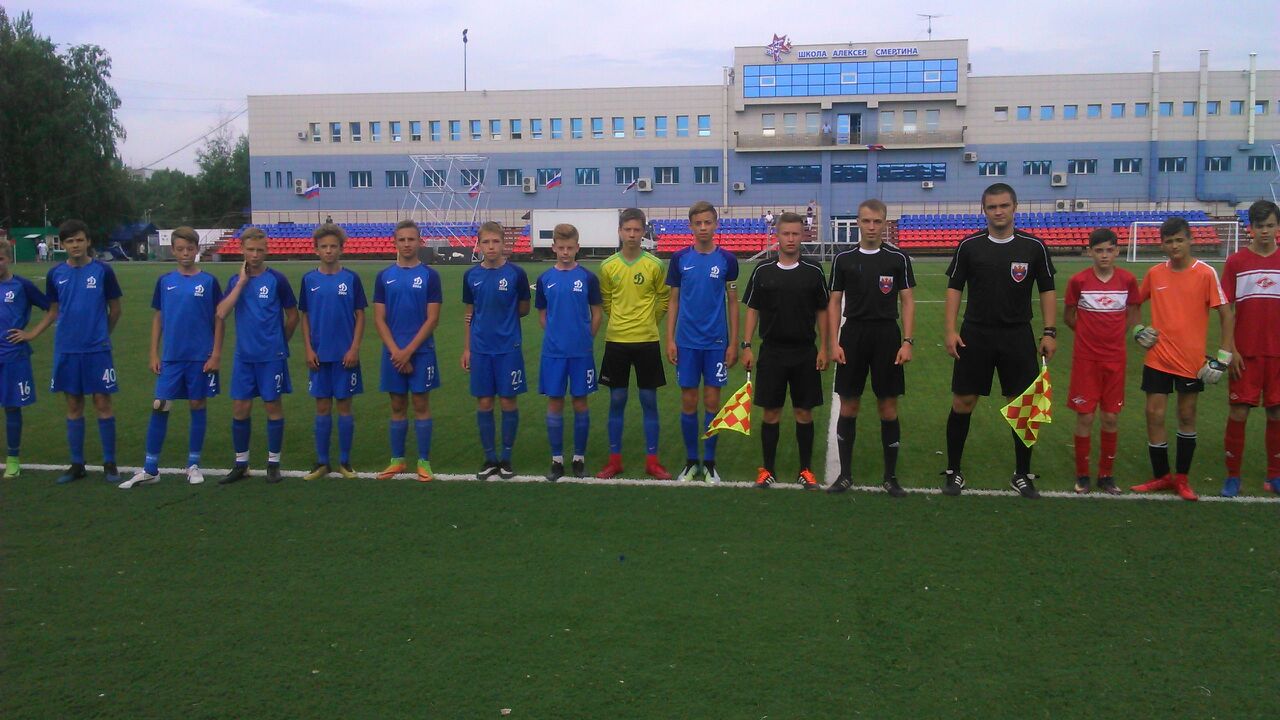 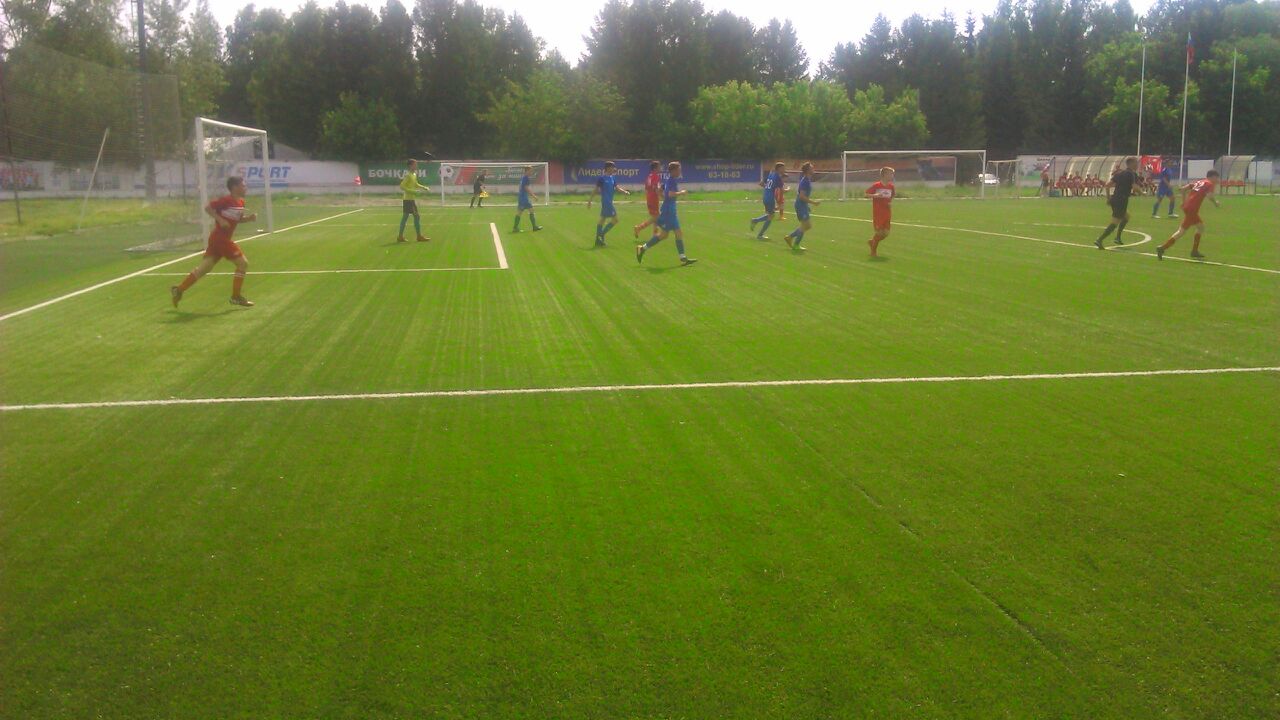 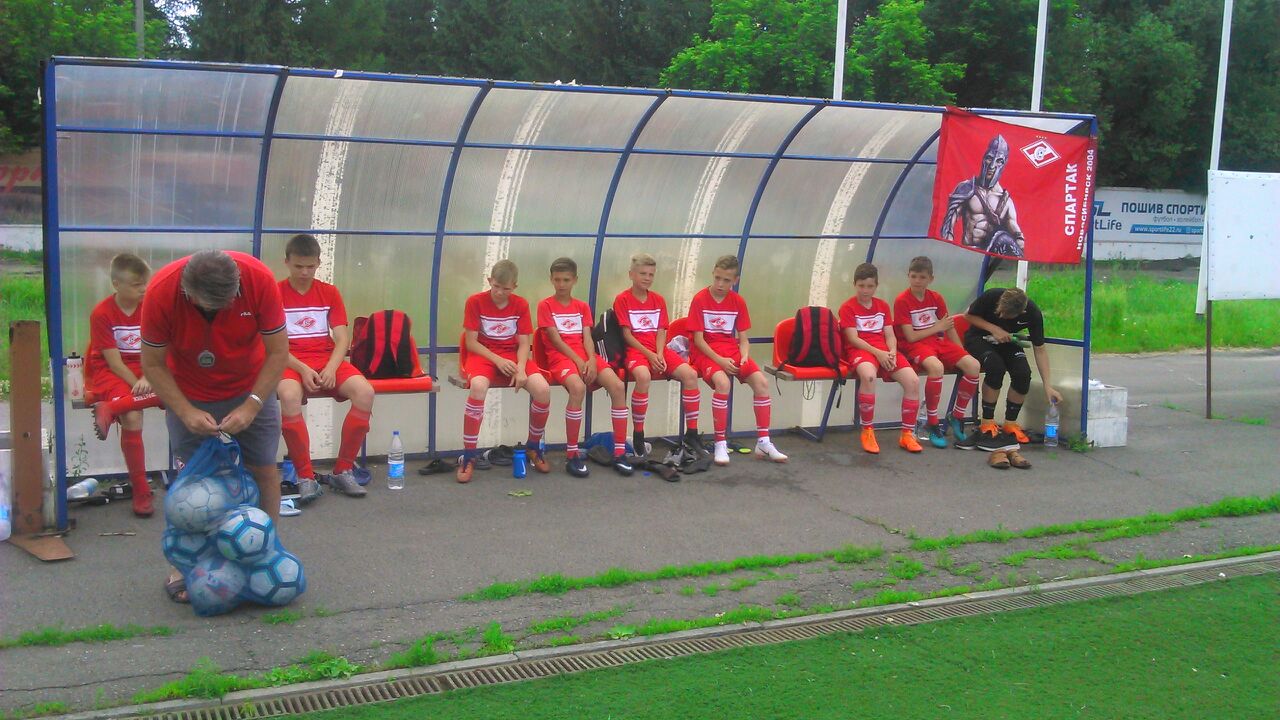 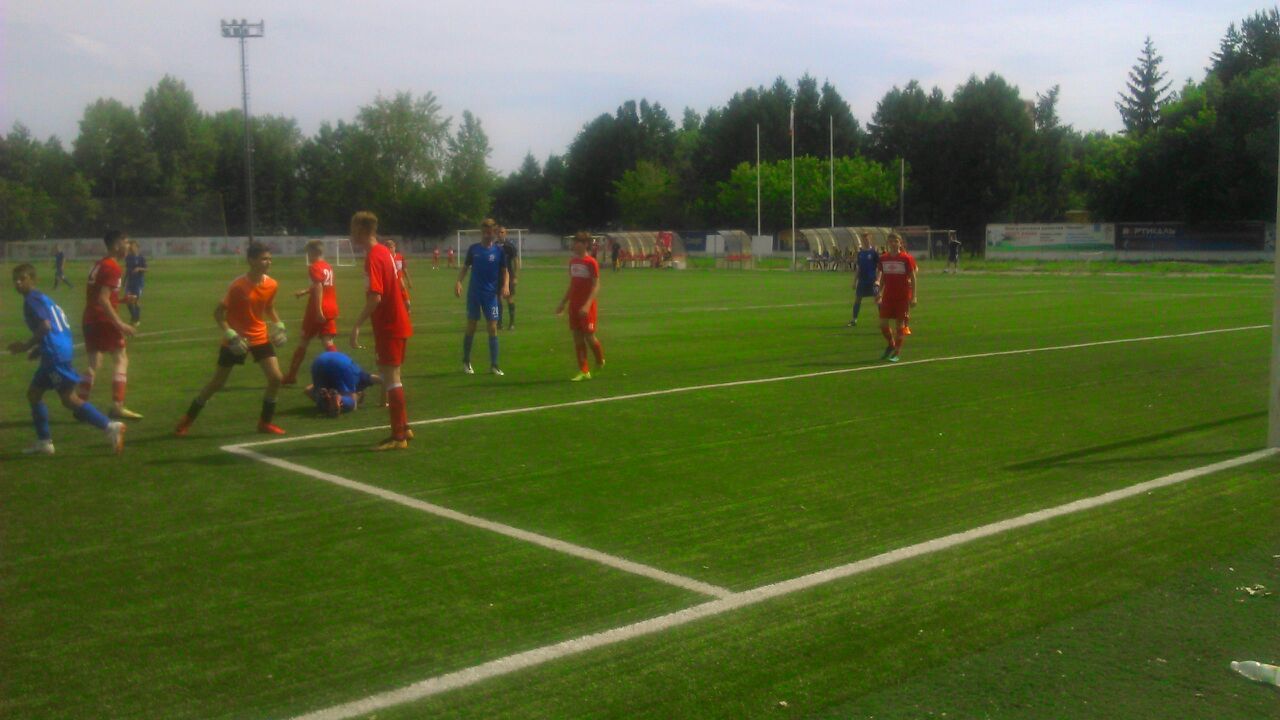 №Команда1234ВНПОР/ММ1«Алтай 1» г. Барнаул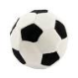 4-137-132«Динамо» г. Барнаул1-403-033ДЮСШ  г. Новосибирск1-700-303-234ДЮСШ п. Краснобродский2-30№Команда123ВНПОР/ММ1«Сибирь»  г. Новосибирск3-032«Алтай 2» г. Барнаул0-303«Металлург-Запсиб» г. Новокузнецк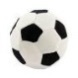 